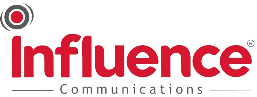 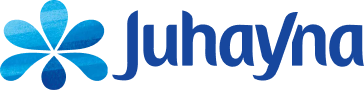 Société Juhayna sponsorise les concours culinaires et barista égyptiens lors de sa participation à la Cafex Expo 2024Elle participe en tant que sponsor au Sommet sur l'alimentation et les boissons dans le cadre de sa vision de développer l'industrie alimentaire en Égypte.Egypte, Le Caire, XX - Mai 2024 : la Société Juhayna pour les Industries Alimentaires a participé aux activités de l'exposition « Cafex 2024 » "Pour l'industrie hôtelière et alimentaire de la région du Moyen-Orient, lors de sa dixième session, ouverte par Muhammad Amer, chef de l'administration centrale des chambres d'hôtel, des restaurants et des installations touristiques, et Mohsen Ash Allah, président de l'Union générale du tourisme. et les travailleurs de l'hôtellerie. Cette session a vu la participation de 110 exposants et d'environ 15 mille visiteurs.Au cours de sa participation, la société Juhayna a parrainé le concours culinaire égyptien lors de sa quatrième session en coopération avec l'Académie arabe des chefs et avec la participation d'environ 170 chefs hommes et femmes de divers secteurs hôteliers en Égypte et dans le monde arabe. Ce concours est l'occasion pour les participants d'exposer leurs compétences et leurs innovations dans le domaine de la cuisine, et de renforcer la communication et l'échange d'expériences entre les spécialistes de ce domaine.En outre, la société Juhayna a parrainé des concours internationaux d'art du café lors de l'exposition, intitulés « Barista et Latte Art », par le biais de la société présentant une variété de produits laitiers que les participants utilisaient pour préparer des boissons au café selon des méthodes innovantes et distinctives. Celui-ci vise à accompagner les candidats et à les encourager à développer leurs compétences. Les 23 candidats ont participé au concours.La Société Juhayna a également récemment sponsorisé le Sommet sur l'alimentation et les boissons. Il s'agit d'un forum qui rassemble des leaders et des innovateurs de l'industrie alimentaire pour échanger des connaissances et promouvoir la croissance du secteur de l'hôtellerie et de l'industrie alimentaire et des boissons en Égypte.Il convient de noter que la société Juhayna est le produit de premier choix et préféré de HORECA, spécialisé dans la fourniture de produits alimentaires préférés aux restaurants en Égypte. La Société  Juhayna possède plus de 200 produits de haute qualité et vise à répondre aux différents besoins des clients. De plus, la Société Juhayna bénéficie de la confiance de nombreux particuliers et entreprises grâce à la qualité des produits et à leur constante poursuite du développement et de la fourniture des meilleurs produits alimentaires.-Prend Fin-